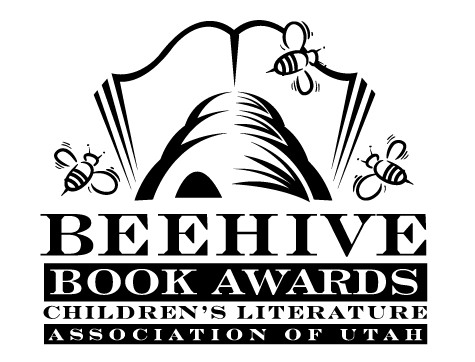 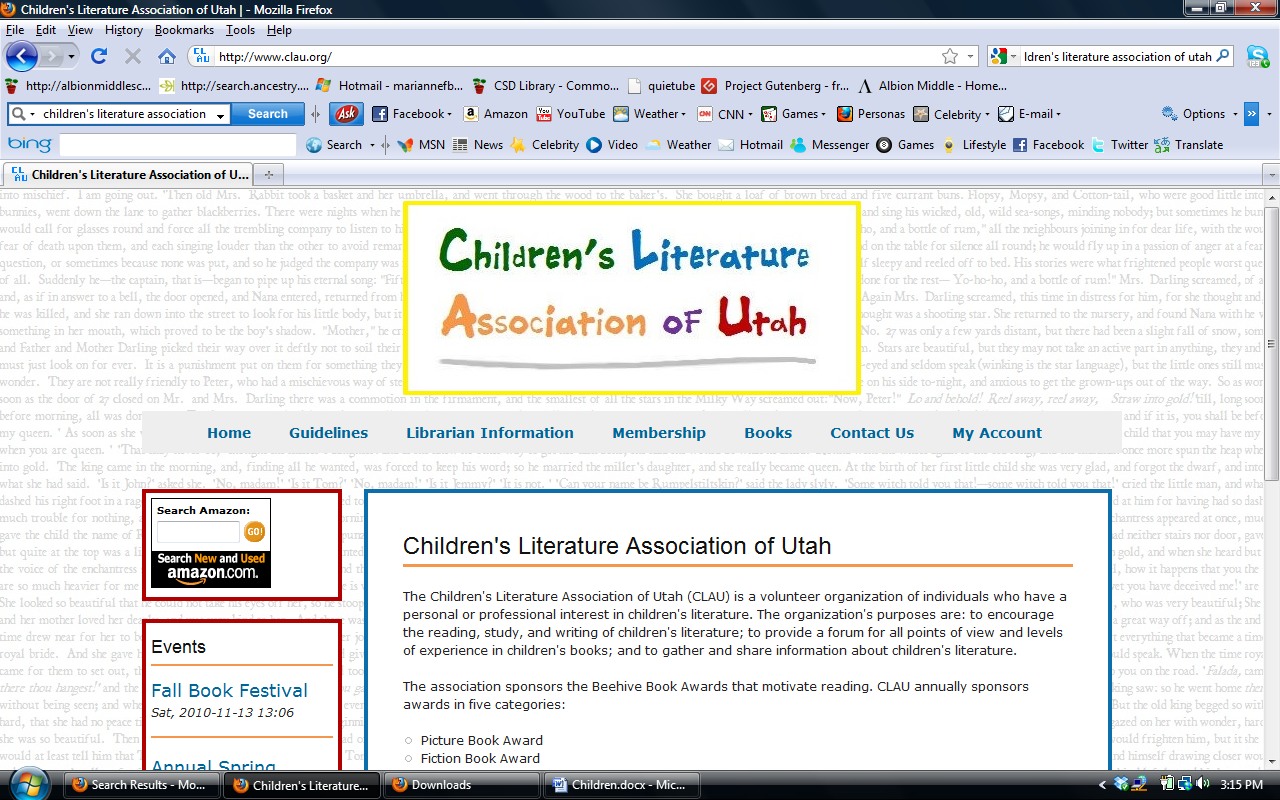 Children’s Fiction Books—Beehive Nominees 1983(Winner)  Chocolate Touch by Patrick Catling  Anastasia Krupnik by Lois Lowry  Arthur the Kid by Alan Coren  Bunnicula: A Rabbit Tale of Mystery by James and Deborah Howe  Eddie, Incorporated by Phyllis Naylor  First Travel Guide to the Moon by Rhoda Blumberg  Fledgling by Jane Langton  I Carve the Stone by Joan Fine  Last was Lloyd by Doris B. Smith  Legend of Scarface by Robert San Souci  Long View into Space by Seymour Simon  Nutty for President by Dean Hughes  Save Queen of Sheba by Louise Moeri  Son for a Day by Corinne Gerson  Stories Julian Tells by Ann Cameron  Throwing Shadows by E.L. Konigsburg  Thor Heyerdahl: Viking Scientist by Wyatt BlassingameWestmark by Lloyd Alexander  Words in Our Hands by Ada Litchfield